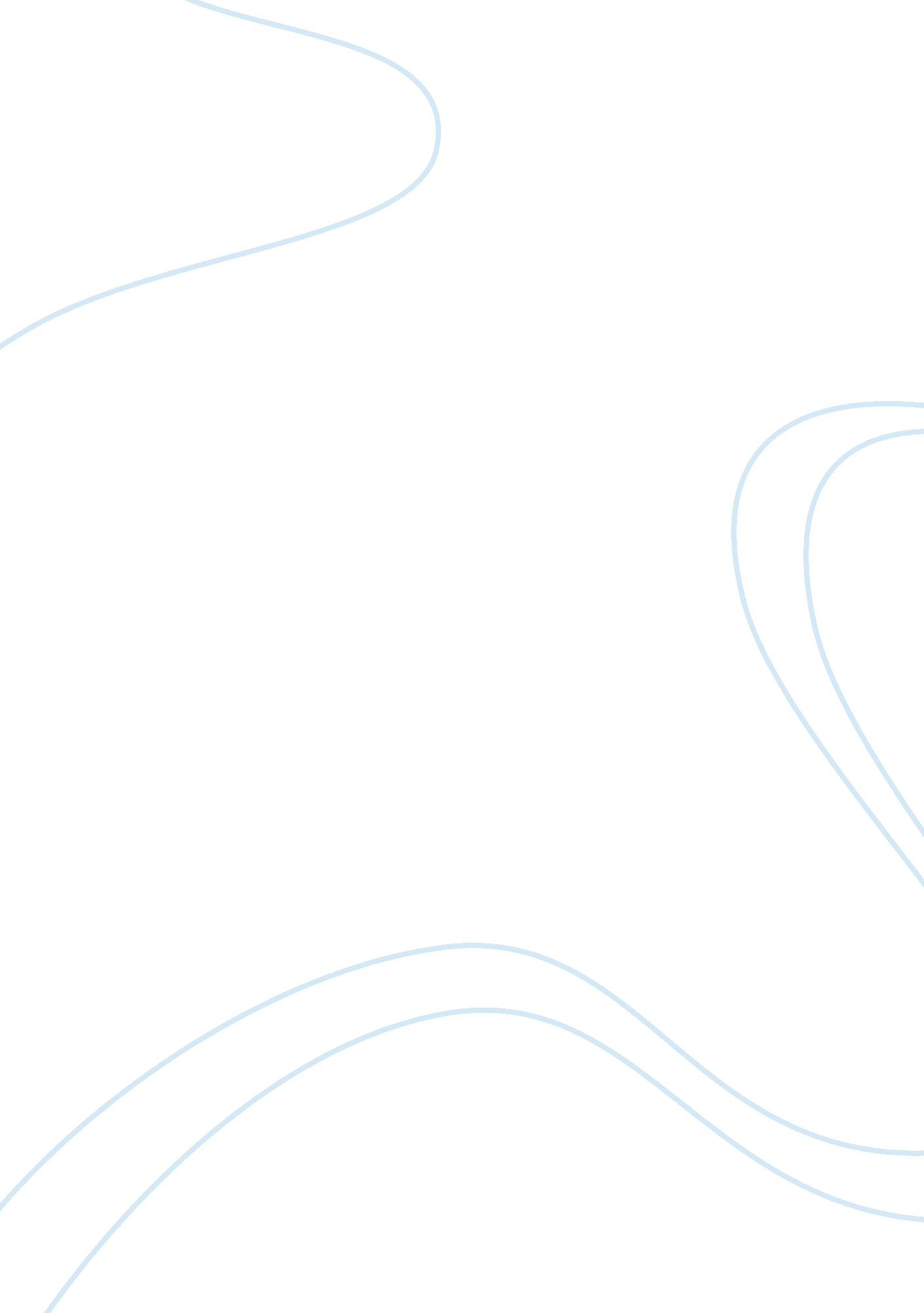 Mount ridge engineering systemEngineering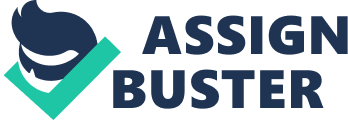 President of Human Resources was Joyce newcomer. Her responsibility was to forecast the numb re Of employees that old be needed by the organization and to make sure that the demands we re met by the right amount of supply and the right type who would be fit for the jobs and qualified enough h. Moving on to the absenteeism and termination policy, the UP of HRS. Joyce En wisdom was the one who had formed this policy when the com panky first started, which stated that if an employee is absent and does not mention this to his or her supervisor, he may be terminated. HTH s was one of the many other policies created by her. The people responsible to make sure these polio ices were properly followed were the superintendents who worked more closely with the plant. 